  УКРАЇНА   ПОЛЯНИЦЬКА  СІЛЬСЬКА  РАДА НАДВІРНЯНСЬКОГО РАЙОНУ ІВАНО-ФРАНКІВСЬКОЇ ОБЛАСТІВИКОНАВЧИЙ КОМІТЕТРІШЕННЯ від   21 жовтня 2021                        с. Поляниця                                № 111Про створення комітету доступності осіб з інвалідністю та інших маломобільних груп населення               Керуючись ст.34 Закону України «Про місцеве самоврядування в Україні», Законом України від 19.12.2017р. №2249-VІІІ «Про внесення змін до деяких законодавчих актів України»,  виконавчий  комітет сільської  ради                                                        ВИРІШИВ: Створити комітет доступності маломобільних груп населення до об'єктів житлового, громадського призначення та транспортної інфраструктури.Затвердити склад комітету  (додаток 1)               3. Затвердити положення про  комітет для забезпечення доступності маломобільних груп населення до об'єктів житлового, громадського призначення та транспортної інфраструктури Поляницької сільської ради, (додаток 2)                4. Провідному спеціалісту з інформаційної роботи – системному адміністратору сектору з кадрової та інформаційної роботи виконавчого апарату ради (О.В.Пастушенко) забезпечити оприлюднення проекту цього рішення в установленому законодавством порядку.              5. Контроль  за виконанням цього рішення   покласти на   заступника  сільського голови з   питань діяльності виконавчих органів   Андрія Маджарина .         Поляницький  сільський голова                                    Микола ПОЛЯК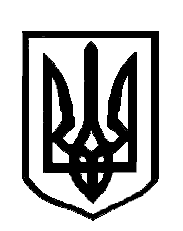 